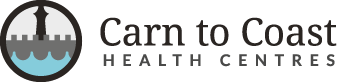 CHANGE OF ADDRESS, CONTACT NUMBER AND CHANGE OF SURNAMEThis form is intended for the purposes of updating address, contact numbers and change of surname on your electronically held medical record held here at the practice. CHANGE OF ADDRESSI confirm the following individuals have previously lived at the same address PREVIOUS ADDRESS                                                          NEW ADDRESSIf you are moving outside of our practice boundary area, the Practice will assess your suitability for remaining as an Out of Area patient and will confirm their decision within 30 working days. PLEASE NOTE: We require written permission from the parent/legal guardian that lives at the same address as the child/childrenFOR CHILDREN UNDER THE AGE OF 18CHANGE OF NAMESigned:……………………………………………………………	Date: ………………………………………FOR ADMIN USE ONLYFORENAMESURNAMEDATE OF BIRTHMOBILE NUMBERPOST CODEPOST CODELANDLINE PHONE NUMBERAre you the parent/legal guardian of the child?YES/NOWere you residing at the previous address with your child/children?YES/NOFORENAMESURNAMEDATE OF BIRTHNEW SURNAMEREASONADDRESS UPDATEDYES/NO – if no send letter to parent/legal guardian of the same address requesting permissionOUT OF AREA REGISTRATIONAddress updated – send form to OOA Administrator at Pool for OOA assessmentCHANGE OF NAME UPDATED Reason for name change noted in “GP Notes” section of registration screenPATIENT MOVING TO RESIDENTIAL HOMESend task to Kate White + add the residential code to the patients record within the registration tab. 